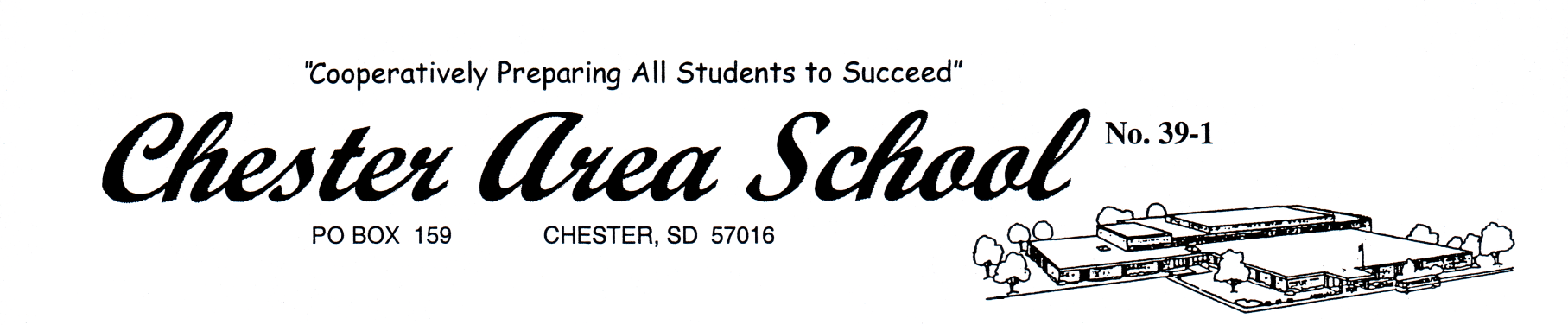 Chester Education Association ScholarshipDeadline:  March 31, 2020 – To Mrs. HansenThe Chester Education Association Scholarship will be awarded to at least one senior who is seeking a four-year degree in the education field.  This scholarship will be awarded to the applicant who embodies the characteristics and enthusiasm of an educator.Name:	GPA:	Class rank:	Anticipated major:Post-secondary institution you will be attending:Number of days tardy in senior year:Number of days absent in senior year:Please write an essay (maximum 250 words).  Why do you want to be a teacher?